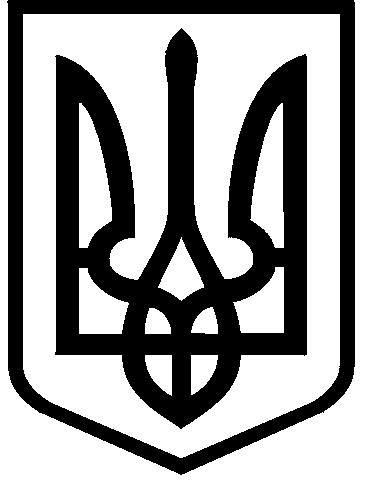 КИЇВСЬКА МІСЬКА РАДАII сесія  IX скликанняРІШЕННЯ____________№_______________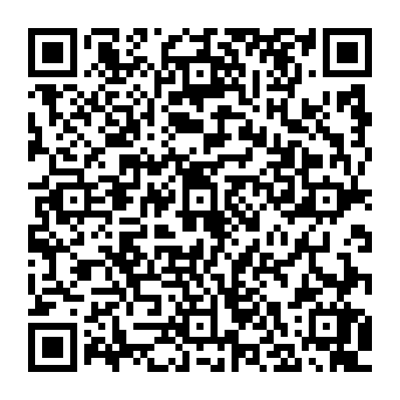 Розглянувши заяву ОФІСУ ГЕНЕРАЛЬНОГО ПРОКУРОРА (код ЄДРПОУ: 00034051, місцезнаходження юридичної особи: 01011, м. Київ, 
вул. Різницька, 13/15) від 02 лютого 2024 року № 50128-008261339-031-03, проєкт землеустрою щодо відведення земельної ділянки та додані документи, керуючись статтями 9, 791, 83, 92, 116, 117, 122, 123, 186 Земельного кодексу України, Законом України «Про внесення змін до деяких законодавчих актів України щодо розмежування земель державної та комунальної власності», пунктом 34 частини першої статті 26 Закону України «Про місцеве самоврядування в Україні», Законом України «Про адміністративну процедуру», Київська міська радаВИРІШИЛА:1. Затвердити проект землеустрою щодо відведення земельної ділянки ОФІСУ ГЕНЕРАЛЬНОГО ПРОКУРОРА для експлуатації та обслуговування адміністративного будинку за адресою: вул. Симона Петлюри, 7/9 у Шевченківському районі м. Києва (категорія земель – землі житлової та громадської забудови, код виду цільового призначення – 03.01).2. Надати ОФІСУ ГЕНЕРАЛЬНОГО ПРОКУРОРА, за умови виконання пункту 3 цього рішення, в постійне користування земельну ділянку площею 0,1653 га (кадастровий номер 8000000000:76:046:0018) для експлуатації та обслуговування адміністративного будинку (код виду цільового призначення – 03.01 для будівництва та обслуговування будівель органів державної влади та органів місцевого самоврядування) на вул. Симона Петлюри, 7/9 у Шевченківському районі міста Києва із земель комунальної власності територіальної громади міста Києва у зв’язку з набуттям права власності на нерухоме майно, яке зареєстроване в Державному реєстрі речових прав на нерухоме майно 16 червня 2014 року, 25 серпня 2023 року, 05 вересня 2023 року, 12 вересня 2023 року, номери відомостей про речові права: 6076850, 51566049, 51674984, 51768859 відповідно, заява ДЦ від 02 лютого 2024 року № 50128-008261339-031-03, справа № 303903326.3. ОФІСУ ГЕНЕРАЛЬНОГО ПРОКУРОРА:3.1. Виконувати обов’язки землекористувача відповідно до вимог статті 96 Земельного кодексу України.3.2. Вжити заходів щодо державної реєстрації права постійного користування земельною ділянкою у порядку, встановленому Законом України «Про державну реєстрацію речових прав на нерухоме майно та їх обтяжень».3.3. Питання майнових відносин вирішувати в установленому порядку.3.4. Забезпечити вільний доступ для прокладання нових, ремонту та експлуатації існуючих інженерних мереж і споруд, що знаходяться в межах земельної ділянки.3.5. Під час використання земельної ділянки дотримуватися обмежень у її використанні, зареєстрованих у Державному земельному кадастрі. 3.6. Виконати вимоги, викладені в листі Департаменту містобудування та архітектури виконавчого органу Київської міської ради (Київської міської державної адміністрації) від 17 липня 2015 року № 9017/0/12/19-15, Департаменту охорони культурної спадщини виконавчого органу Київської міської ради (Київської міської державної адміністрації) від 22 грудня 2023 року № 066-4758.3.7. Забезпечити відповідно до рішення Київської міської ради                             від 27 жовтня 2011 року № 384/6600 «Про затвердження Порядку видалення зелених насаджень на території міста Києва» (із змінами і доповненнями) обстеження зелених насаджень, укладання охоронного договору на зелені насадження та у випадку, визначеному законодавством, вирішення питання сплати відновної вартості зелених насаджень.3.8. Дотримуватися вимог Закону України «Про охорону культурної спадщини».3.9. У разі необхідності проведення реконструкції, питання оформлення дозвільної та проєктно-кошторисної документації вирішувати в порядку, визначеному законодавством України.4. Земельну ділянку комунальної власності територіальної громади міста Києва, зазначену в пункті 2 цього рішення, за актом приймання-передачі передати до земель державної власності.5. Попередити землекористувача, що використання земельної ділянки не за цільовим призначенням тягне за собою припинення права користування нею відповідно до вимог статей 141, 143 Земельного кодексу України.6. Дане рішення набирає чинності та вважається доведеним до відома заявника з дня його оприлюднення на офіційному вебсайті Київської міської ради.7. Контроль за виконанням цього рішення покласти на постійну комісію Київської міської ради з питань архітектури, містопланування та земельних відносин.ПОДАННЯ:ПОГОДЖЕНО:Про надання ОФІСУ ГЕНЕРАЛЬНОГО ПРОКУРОРА земельної ділянки в постійне користування для експлуатації та обслуговування адміністративного будинку на вул. Симона 
Петлюри, 7/9 у Шевченківському районі міста КиєваКиївський міський головаВіталій КЛИЧКОЗаступник голови Київської міської державної адміністраціїз питань здійснення самоврядних повноваженьПетро ОЛЕНИЧДиректор Департаменту земельних ресурсіввиконавчого органу Київської міської ради (Київської міської державної адміністрації)Валентина ПЕЛИХНачальник юридичного управління Департаменту земельних ресурсіввиконавчого органу Київської міської ради(Київської міської державної адміністрації)Дмитро РАДЗІЄВСЬКИЙПостійна комісія Київської міської ради з питань архітектури, містоплануваннята земельних відносинГоловаМихайло ТЕРЕНТЬЄВСекретарЮрій ФЕДОРЕНКОНачальник управління правового забезпечення діяльності  Київської міської радиВалентина ПОЛОЖИШНИК